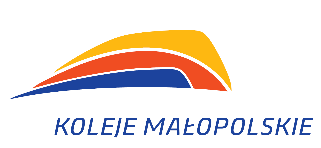 Załącznik nr 9Znak sprawy:Lista osób zatrudnionych w oparciu o umowę o pracęLista osób zatrudnionych w oparciu o umowę o pracęLp.Imię i nazwiskoStanowisko123456…